Colegio santa María de Maipú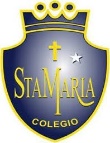 Departamento de artes, tecnología y música.Correo: musicasegundociclo.smm@gmail.com.Canal de youtube: Departamento de Artes SMM.              Nivel: Sextos BásicosLink: https://www.youtube.com/watch?v=5NboO86l4EIGuía de Autoaprendizaje Nº2 Música6º básicoNombre_______________________________________ Curso: _______ Fecha: _______I Lectoescrituramusical*¿Conoces éste símbolo? 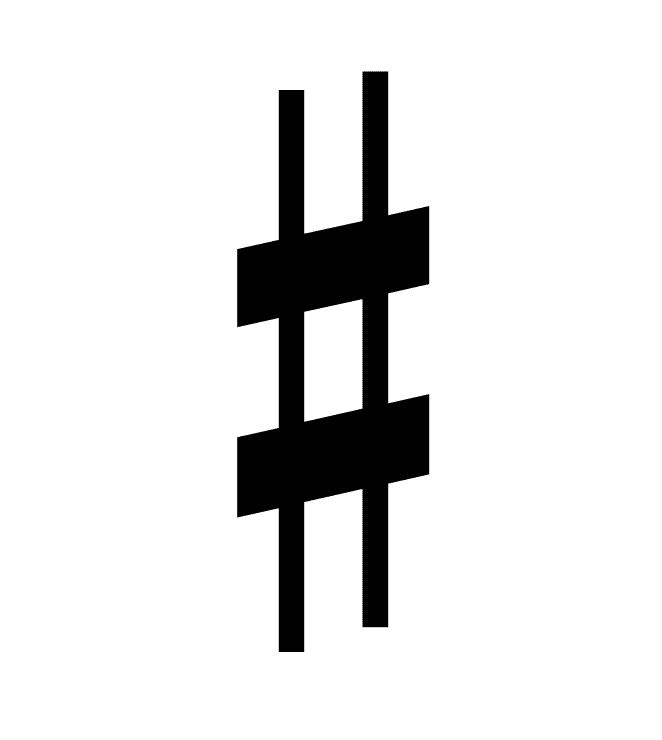 Éste símbolo lleva por nombre sostenido, y su función es la de aumentar medio tono a una nota musical, es decir si aparece al lado de la nota sol, será sol sostenido, si aparece al lado de la nota fa, será fa sostenido. 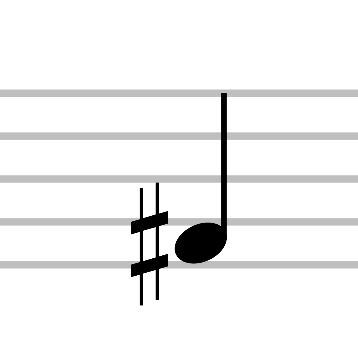 Como, por ejemplo: 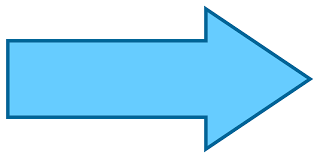 *Recuerda: Cada línea y espacio del pentagrama, corresponde a una nota musical como en el siguiente ejemplo: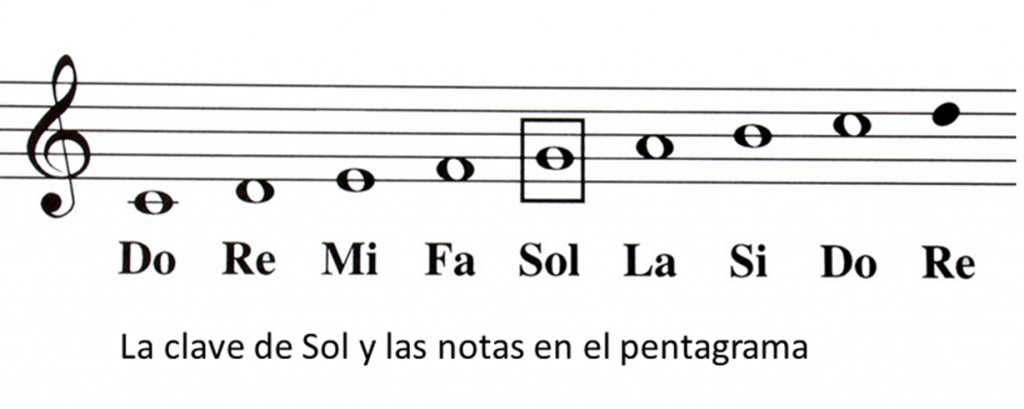 Si bien es cierto las notas musicales básicas son siete (do- re- mi- fa- sol- la- si). Al agregar el símbolo sostenido, se convierten en doce notas.Do, do#, re, re#, mi, fa, fa#, sol, sol#, la,  la#, si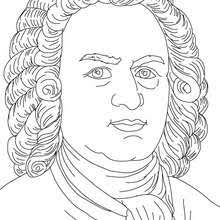 .Éste músico nacido en Alemania, además de compositor fue trompetista, tecladista, violinista y cantante, y en un momento de su vida tuvo que componer una misa semanal ¿te imaginas componer más de 50 misas en un año?II Ejercitación:Ahora te invito a practicar la primera parte de la canción; “rin del angelito”, en la siguiente dirección te puedes ayudar a practicarhttps://www.youtube.com/watch?v=t83b8XzpIvcPrimera parte: mi – la – la – la – mi – la – si – si – mi – si – si – si – la – si – do – la(se repite dos veces la misma frase)